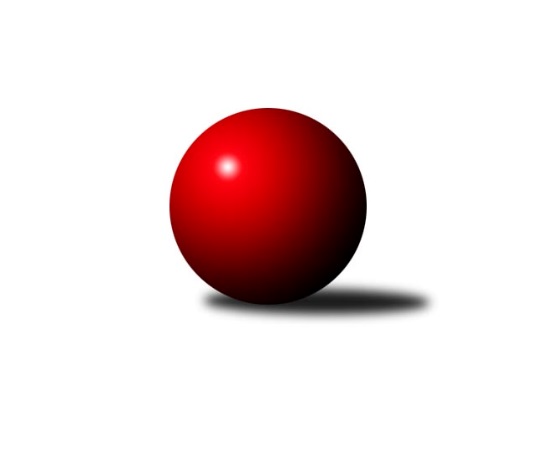 Č.16Ročník 2014/2015	12.3.2015Nejlepšího výkonu v tomto kole: 1638 dosáhlo družstvo: Spartak Přerov ˝C˝Meziokresní přebor - Nový Jičín, Přerov, Vsetín 2014/2015Výsledky 16. kolaSouhrnný přehled výsledků:TJ Frenštát p.R. ˝B˝	- TJ Odry ˝B˝	2:4	1534:1556	4.0:4.0	11.3.TJ Nový Jičín˝B˝	- Kelč˝B˝	1:5	1395:1527	2.0:6.0	12.3.TJ Spartak Bílovec˝B˝	- Spartak Přerov ˝C˝	2:4	1630:1638	3.0:5.0	12.3.Tabulka družstev:	1.	Spartak Přerov ˝C˝	16	15	0	1	80.0 : 16.0 	95.0 : 33.0 	 1643	30	2.	TJ Odry ˝B˝	16	13	0	3	66.0 : 30.0 	74.5 : 53.5 	 1591	26	3.	TJ Spartak Bílovec˝B˝	16	9	0	7	51.5 : 44.5 	65.5 : 62.5 	 1549	18	4.	Kelč˝B˝	16	6	0	10	40.0 : 56.0 	58.0 : 70.0 	 1544	12	5.	TJ Frenštát p.R. ˝B˝	16	3	2	11	32.0 : 64.0 	52.5 : 75.5 	 1467	8	6.	TJ Nový Jičín˝B˝	16	0	2	14	18.5 : 77.5 	38.5 : 89.5 	 1451	2Podrobné výsledky kola:	 TJ Frenštát p.R. ˝B˝	1534	2:4	1556	TJ Odry ˝B˝	Tomáš Binek	 	 215 	 184 		399 	 1:1 	 400 	 	195 	 205		Daniel Ševčík st.	Martin Grejcar	 	 221 	 193 		414 	 2:0 	 366 	 	185 	 181		Lucie Kučáková	Milan Grejcar	 	 172 	 162 		334 	 0:2 	 412 	 	205 	 207		Daniel Malina	Miroslav Makový	 	 177 	 210 		387 	 1:1 	 378 	 	202 	 176		Věra Ovšákovározhodčí: Nejlepší výkon utkání: 414 - Martin Grejcar	 TJ Nový Jičín˝B˝	1395	1:5	1527	Kelč˝B˝	Lenka Žurková	 	 180 	 168 		348 	 0:2 	 388 	 	196 	 192		Antonín Pitrun	Antonín Matyo	 	 168 	 154 		322 	 0:2 	 367 	 	172 	 195		Josef Chvatík	Jana Hájková *1	 	 146 	 184 		330 	 1:1 	 381 	 	201 	 180		Martin Jarábek	Jan Schwarzer 	 	 196 	 199 		395 	 1:1 	 391 	 	187 	 204		Marie Pavelkovározhodčí: střídání: *1 od 45. hodu Jiří HradilNejlepší výkon utkání: 395 - Jan Schwarzer 	 TJ Spartak Bílovec˝B˝	1630	2:4	1638	Spartak Přerov ˝C˝	Miloš Šrot	 	 207 	 190 		397 	 0:2 	 416 	 	215 	 201		Rostislav Petřík	Michal Kudela	 	 192 	 195 		387 	 2:0 	 382 	 	191 	 191		Jiří Hradílek	Rostislav Klazar	 	 196 	 228 		424 	 1:1 	 389 	 	205 	 184		Libor Daňa	Jaroslav Černý	 	 225 	 197 		422 	 0:2 	 451 	 	235 	 216		Michal Symerskýrozhodčí: Nejlepší výkon utkání: 451 - Michal SymerskýPořadí jednotlivců:	jméno hráče	družstvo	celkem	plné	dorážka	chyby	poměr kuž.	Maximum	1.	Rostislav Klazar 	TJ Spartak Bílovec˝B˝	424.54	285.4	139.1	3.9	6/6	(451)	2.	Michal Symerský 	Spartak Přerov ˝C˝	423.85	297.4	126.5	6.0	5/6	(465)	3.	Jiří Kohoutek 	Spartak Přerov ˝C˝	416.92	291.7	125.3	7.5	4/6	(459)	4.	Ondřej Pitrun 	Kelč˝B˝	413.42	289.9	123.5	6.8	6/6	(483)	5.	Michal Loučka 	Spartak Přerov ˝C˝	410.70	285.5	125.2	8.1	4/6	(439)	6.	Jan Lenhart 	Spartak Přerov ˝C˝	410.00	280.4	129.6	6.8	5/6	(456)	7.	Václav Pumprla 	Spartak Přerov ˝C˝	407.96	280.6	127.4	6.7	4/6	(485)	8.	Daniel Malina 	TJ Odry ˝B˝	405.69	285.9	119.8	6.4	6/6	(432)	9.	Iveta Babincová 	TJ Odry ˝B˝	402.42	277.0	125.5	8.3	6/6	(439)	10.	Antonín Pitrun 	Kelč˝B˝	402.00	287.8	114.3	7.6	4/6	(426)	11.	Miroslav Makový 	TJ Frenštát p.R. ˝B˝	401.20	286.1	115.1	7.1	6/6	(462)	12.	Daniel Ševčík  st.	TJ Odry ˝B˝	401.00	279.1	121.9	6.9	5/6	(434)	13.	Libor Daňa 	Spartak Přerov ˝C˝	398.69	278.1	120.6	9.2	4/6	(487)	14.	Věra Ovšáková 	TJ Odry ˝B˝	398.14	278.5	119.7	6.6	6/6	(430)	15.	Tomáš Binek 	TJ Frenštát p.R. ˝B˝	396.75	280.0	116.8	8.7	6/6	(444)	16.	Jaroslav Černý 	TJ Spartak Bílovec˝B˝	390.94	271.9	119.0	8.5	6/6	(439)	17.	Jiří Dvořák 	TJ Spartak Bílovec˝B˝	387.88	269.9	118.0	10.8	4/6	(400)	18.	Jan Schwarzer  	TJ Nový Jičín˝B˝	387.86	277.4	110.4	9.2	5/6	(399)	19.	Marie Pavelková 	Kelč˝B˝	386.69	275.2	111.5	10.1	6/6	(423)	20.	Jan Mlčák 	Kelč˝B˝	385.06	275.1	109.9	10.6	4/6	(426)	21.	Tomáš Richtar 	Kelč˝B˝	382.88	273.6	109.3	7.9	4/6	(438)	22.	Martin Jarábek 	Kelč˝B˝	376.13	269.8	106.4	11.1	6/6	(408)	23.	Ota Beňo 	TJ Spartak Bílovec˝B˝	375.58	267.9	107.7	9.6	5/6	(414)	24.	Šárka Pavlištíková 	TJ Nový Jičín˝B˝	369.88	267.3	102.6	11.3	6/6	(399)	25.	Lucie Kučáková 	TJ Odry ˝B˝	369.80	261.5	108.3	10.8	4/6	(405)	26.	Tomáš Polášek 	TJ Nový Jičín˝B˝	368.70	265.9	102.8	12.4	5/6	(411)	27.	Jiří Hradil 	TJ Nový Jičín˝B˝	366.33	268.7	97.7	14.9	4/6	(393)	28.	Miloš Šrot 	TJ Spartak Bílovec˝B˝	364.20	263.2	101.0	11.9	6/6	(397)	29.	Jiří Plešek 	TJ Nový Jičín˝B˝	347.00	250.5	96.5	13.3	4/6	(371)	30.	Martin Grejcar 	TJ Frenštát p.R. ˝B˝	345.04	249.4	95.7	15.9	6/6	(414)	31.	Eva Birošíková 	TJ Nový Jičín˝B˝	337.38	242.5	94.9	14.8	4/6	(366)	32.	Pavel Hedvíček 	TJ Frenštát p.R. ˝B˝	328.18	242.6	85.6	16.8	5/6	(364)		Rostislav Petřík 	Spartak Přerov ˝C˝	429.28	299.1	130.2	3.4	3/6	(468)		Jiří Hradílek 	Spartak Přerov ˝C˝	403.33	284.7	118.7	9.0	3/6	(450)		Jiří Janošek 	Kelč˝B˝	403.33	286.3	117.0	8.7	1/6	(424)		Jaroslav Pěcha 	Spartak Přerov ˝C˝	400.00	288.0	112.0	8.3	3/6	(414)		Jiří Brož 	TJ Odry ˝B˝	399.67	274.3	125.3	6.8	3/6	(418)		Vojtěch Rozkopal 	TJ Odry ˝B˝	399.50	272.0	127.5	5.5	1/6	(417)		Jaroslav Míka 	TJ Odry ˝B˝	396.00	278.5	117.5	5.0	2/6	(407)		Michal Kudela 	TJ Spartak Bílovec˝B˝	387.00	279.0	108.0	13.0	1/6	(387)		Josef Chvatík 	Kelč˝B˝	373.50	273.0	100.5	12.0	1/6	(380)		Emil Rubač 	TJ Spartak Bílovec˝B˝	369.67	266.7	103.0	10.7	3/6	(424)		Jana Hájková 	TJ Nový Jičín˝B˝	356.83	256.7	100.2	12.0	3/6	(399)		Lenka Žurková 	TJ Nový Jičín˝B˝	343.67	251.0	92.7	17.0	1/6	(363)		Jaroslav Riedel 	TJ Nový Jičín˝B˝	333.00	264.0	69.0	22.0	1/6	(333)		Zdeněk Zouna 	TJ Frenštát p.R. ˝B˝	322.22	237.2	85.0	17.6	3/6	(377)		Antonín Matyo 	TJ Nový Jičín˝B˝	322.00	243.0	79.0	17.0	1/6	(322)		Zdeněk Sedlář 	Kelč˝B˝	318.00	231.0	87.0	15.5	2/6	(332)		Milan Grejcar 	TJ Frenštát p.R. ˝B˝	293.00	229.5	63.5	23.0	1/6	(334)Sportovně technické informace:Starty náhradníků:registrační číslo	jméno a příjmení 	datum startu 	družstvo	číslo startu
Hráči dopsaní na soupisku:registrační číslo	jméno a příjmení 	datum startu 	družstvo	Program dalšího kola:17. kolo19.3.2015	čt	16:30	TJ Spartak Bílovec˝B˝ - TJ Frenštát p.R. ˝B˝	19.3.2015	čt	16:30	Kelč˝B˝ - TJ Odry ˝B˝	19.3.2015	čt	17:00	Spartak Přerov ˝C˝ - TJ Nový Jičín˝B˝	Nejlepší šestka kola - absolutněNejlepší šestka kola - absolutněNejlepší šestka kola - absolutněNejlepší šestka kola - absolutněNejlepší šestka kola - dle průměru kuželenNejlepší šestka kola - dle průměru kuželenNejlepší šestka kola - dle průměru kuželenNejlepší šestka kola - dle průměru kuželenNejlepší šestka kola - dle průměru kuželenPočetJménoNázev týmuVýkonPočetJménoNázev týmuPrůměr (%)Výkon6xMichal SymerskýSp.Přerov C4515xMichal SymerskýSp.Přerov C116.3645111xRostislav KlazarBílovec B4241xMartin GrejcarFrenštát B109.884144xJaroslav ČernýBílovec B42211xRostislav KlazarBílovec B109.394248xRostislav PetříkSp.Přerov C4169xDaniel MalinaTJ Odry B109.354121xMartin GrejcarFrenštát B4145xJaroslav ČernýBílovec B108.884227xDaniel MalinaTJ Odry B4126xRostislav PetříkSp.Přerov C107.33416